COMUNICARE LA BELLEZZA DEL CREATOTesto congiunto dei rappresentanti delle Chiese cristiane in Italia – cattolici, ortodossi ed evangelici –sul tema della custodia del creato.09-10/2019I dati, davvero preoccupanti, per il futuro prossimo dell’umanità e dell’intero cosmo, ci spronano, come Chiese cristiane, ad agire con progetti e strategie coraggiose e improrogabili per un cambio di stile di vita quotidiana nella luce dei passi che i cristiani hanno già compiuto.La nostra coscienza credente, attingendo dalla visione ebraico-cristiana del creato, ci invita a coniugare la spinta etica della fede con il sapere umano e scientifico, in vista di scelte sagge ed efficaci. Come? Educando ad uno sguardo nuovo: dal bene per me al bene per tutti.La Parola del Signore ci chiede la responsabilità e la consapevolezza di esercitare la diaconia della speranza. Insieme alla predicazione occorre promuovere cambiamenti a partire dalle nostre comunità con gesti concreti.   “In cammino verso l’unità…”… pregando per coloro che ci governano e per la Chiesa ValdeseGiugno 2020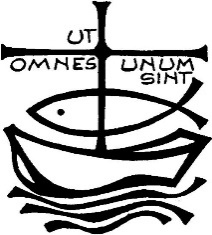 “I governanti infatti non sono da temere quando si fa il bene, ma quando si fa il male. Vuoi non aver da temere l'autorità? Fa' il bene e ne avrai lode”. (Rm 13,3)Preghiamo con l’insistenza che il Signore stesso ci ha raccomandato, perché si realizzi al più presto l’unità perfetta e visibile di tutti i credenti in Lui: Ascoltaci, o Signore.Per i governanti e per quanti prestano il loro servizio nella società civile, perché abbiano il coraggio di compiere il bene e siano esempio di trasparente onestà per la collettività, preghiamo:Per la Chiesa Valdese, perché la crescente fiducia reciproca sia alimentata dalla preghiera degli uni per gli altri e da un impegno comune e più efficace per la giustizia, la pace e la salvaguardia del creato, preghiamo:Preghiera per l’unità dei Cristiani(Paul Couturier)*Signore Gesù Cristo, che alla vigilia della tua passione hai pregato perché tutti i tuoi discepoli fossero uniti perfettamente come tu nel Padre e il Padre in te, fa’ che noi sentiamo con dolore il male delle nostre divisioni e che lealmente possiamo scoprire in noi e sradicare ogni sentimento d’indifferenza, di diffidenza e di mutua astiosità. Concedici la grazia di poter incontrare tutti in te, affinché dal nostro cuore e dalle nostre labbra si elevi incessantemente la tua preghiera per l’unità dei cristiani, come tu la vuoi e con i mezzi che tu vuoi. In te che sei la carità perfetta, fa’ che noi troviamo la via che conduce all’unità nell’obbedienza al tuo amore e alla tua verità. Amen.*presbitero francese (Lione, 29 luglio 1881 – 24 marzo 1953)